21st CCLC Subgrantee Annual Program 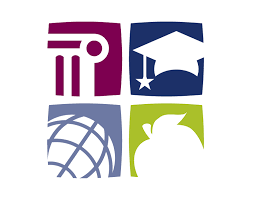 Evaluation Report*Notes regarding auto-calculation fields:Table cells completely outlined in magenta/formatted with magenta font will auto-calculate based on the data you enter elsewhere. It is normal to experience a brief lag-time in the auto-calculation fields as you go along. Using the “Tab” key to navigate between fields can help trigger the auto-calculation function if certain formula fields do not appear to be populating.The formula used for the auto-calculations has been left in the instructions for your information. Number of Students Proposed and ServedComplete the following table on students served this past year. Please enter only your After School proposed number of students in Column 1 and only your Summer (if applicable) proposed number of students in Column 4. That is, the numbers you list in Columns 1 and 4 should be the numbers you proposed to serve in your grant application for each component (After School and Summer).Table 11 Proposed # to be Served (Across All Centers): use the total number of students proposed to be served in your original proposal (in CCIP, navigate to your “Funding Application” “Related Documents”“21st CCLC Basic Program Information”)2 For the purposes of this report, “Actual # Served” in the Afterschool Program for the academic year should reflect the total of all student names you entered in 21DC with one or more days of attendance.For the Afterschool Program, did you meet the state-desired goal of having served at least 90% of the proposed number of students to be served? Yes NoIf you answered “No” to Question 2, indicating that the numbers served by your Afterschool Program did not meet the state’s desired goal, please describe the actions you will take to increase your actual number served toward the 90% goal. Budget SummaryComplete Table 2 on your budget and expenditures for the year. Table 2What percent of your total funding was spent on administrative costs associated with the grant? (Please round % to a whole number)If higher than 12%, please explain.Providing High Quality Core Educational Services and Other Enrichment Activities that Complement the Academic ProgramReflecting on the academic activities you provided this past year to students in the Afterschool Program (e.g., homework assistance, tutoring), please rate your overall level of success in implementing high-quality core educational services/activities in the areas of Math and Language Arts. We were... ...very successful (no challenges or problems experienced with providing high-quality academic activities). ...mostly successful (had a few small challenges or problems along the way in providing high-quality academic activities but resolved them). ...somewhat successful (need to improve/rethink some of our academic activities next year).Reflecting on the enrichment activities you provided this past year in the Afterschool Program (e.g., career readiness, health or fitness, character education), please rate your overall level of success in implementing high-quality enrichment activities. We were... ...very successful (no challenges or problems experienced with providing high-quality enrichment activities). ...mostly successful (had a few small challenges or problems along the way in providing high-quality enrichment activities but resolved them). ...somewhat successful (need to improve/rethink some of our enrichment activities next year).Will you be making any changes in the upcoming year to your Program Design to improve the quality or effectiveness of any of your After School academic support or enrichment activities? Yes   NoIf Yes, please explain the improvements you will be making.If you proposed to provide a Summer Program, how successful were you in providing a high-quality program in the past year?  We were... ...very successful (no challenges or problems experienced with providing a summer program). ...mostly successful (had a few small challenges or problems along the way in providing a summer program but resolved them). ...somewhat successful (need to improve/rethink some of our summer program activities next year).For the Afterschool or Summer Programs you implemented this year, were there changes made that were somewhat or significantly different than what was proposed in your original grant application?  Yes, our design changed significantly Yes, our design changed somewhat No, our design was implemented as proposedIf Yes, please explain the changes you made.Providing Literacy and Other Educational Development Opportunities to FamiliesComplete Table 3 by describing up to five of the most promising or successful literacy or other educational development opportunities/academic support activities you held in the past year for families in support of students’ development.Table 3Will you be making any improvements to the activities provided in support of parents/families next year? Yes  NoIf Yes, please explain the improvements you will be making.Program Administration and Collaboration/PartnershipsComplete Table 4 to indicate your perceived level of success in implementing each Program administration/collaboration component listed. Table 4Student Attendance in the Afterschool ProgramComplete Table 5 on your program’s student attendance for the past year (Afterschool Program only). Table 5Did any of your centers have an average student attendance of less than 30 days in the Afterschool Program, as shown in the far-right column?  Yes  NoIf Yes, please list the center name(s) and explain the reason for low attendanceCollecting Classroom Teacher Surveys to Monitor Student Improvement Subgrantees are required to use performance measures to monitor student academic progress at the end of the year. One performance measure required by NCDPI is classroom Teacher Surveys of “regular” attendees’ improvement in the classroom over the year. That is, NCDPI requires that grantees collect Teacher Surveys from classroom teachers on “regular” attendees at the end of the school year. Describe your Teacher Survey distribution and collection process this past year.Complete Table 6 regarding your 21st CCLC Teacher Survey distribution and return numbers. Table 6Do you have any comments or questions on your Teacher Survey distribution process and return rate and how it might be improved next year? Program Name:Unit Number:Cohort Number:Program Year:Center NameGrade Levels ServedGrade Levels ServedGrade Levels ServedAfterschoolAfterschoolAfterschoolSummerSummerCenter NameGrade Levels ServedGrade Levels ServedGrade Levels ServedColumn 1:Column 2:Column 3:Column 4:Column 5:Center NameGrade Levels ServedGrade Levels ServedGrade Levels ServedProposed # to be Served1Actual# Served2% of Proposed who were ServedProposed # to be Served1Actual# ServedCenter NameElemMSHSProposed # to be Served1Actual# Served2% of Proposed who were ServedProposed # to be Served1Actual# ServedAcross All CentersAcross All CentersAcross All CentersAcross All Centers00Total Program Budget SummaryTotal Program Budget SummaryTotal Program Budget SummaryRow 1Total Grant Award AmountRow 2Total Budget for Past YearRow 3Total Program Expenditure for Past YearRow 4Total Program Funding Unexpended from Past Year $0.00 Afterschool Program Budget SummaryAfterschool Program Budget SummaryAfterschool Program Budget SummaryRow 5Afterschool Program Expenditure for Past YearRow 6Actual # of Students Served in the Afterschool ProgramRow 7Cost per Student Served in the Afterschool Program %Event/Activity NameCategory# AttendeesPerceived SuccessActivity Outcome(s) Literacy   Other VS   MS   SS Literacy   Other VS   MS   SS Literacy   Other VS   MS   SS Literacy   Other VS   MS   SS Literacy   Other VS   MS   SSProgram Administration ComponentPerceived SuccessNotes/CommentsCommunity Outreach VS   MS   SSStaffing  VS   MS   SSProfessional Development for Staff and Volunteers VS   MS   SSStudent Transportation (if N/A, leave blank) VS   MS   SSObtaining Key Resources (facilities, technology, etc.) VS   MS   SSEstablishing Collaborations/Partnerships VS   MS   SSEstablishing regular, working relationship with LEA or schools VS   MS   SSCenter Name Column 1:Column 2:Column 3:Column 4:Column 5:Column 6:Column 7:Column 8:Center Name Total Available Days of Operation# of Students with High Attendance≥ 60 Days# of Students with Moderate Attendance< 60 and ≥ 30 Days# of Studentswith Low Attendance< 30 DaysTotal # of Students who were “Regular” Attendees(Column 2 + Column 3)Total # of Students Served(Column 2 + Column 3 + Column 4)% of Total # of Students who were “Regular” AttendeesAverage # of Days AttendedCenter Name Total Available Days of Operation(Regular                                                                       Attendees)(Regular                                                                       Attendees)(Non-Regular Attendees)Total # of Students who were “Regular” Attendees(Column 2 + Column 3)Total # of Students Served(Column 2 + Column 3 + Column 4)% of Total # of Students who were “Regular” AttendeesAverage # of Days Attended00000000000000000000Across All Centers1Across All Centers100000Center Name Column 1:Column 2: Column 3:Column 4:Column 5:Center Name # of Teachers to Whom Teacher Surveys Were Distributed# of Teachers Who Completed/ Returned the Survey% of Teachers Who Completed/ Returned the Survey# of “Regular” Attendees with Teacher Surveys Completed/ Returned% of “Regular” Attendees with Teacher Surveys Completed/ ReturnedAcross All Centers000              %Name:Title:Email: Date: 